Individual Project for Literature Circles 				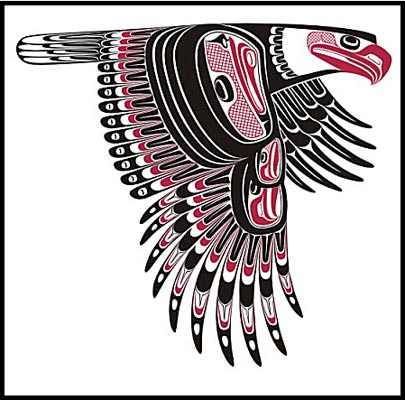 Literary Studies 10Due: Tuesday, June 9thYou will work independently on a project chosen from the list below.  If you have another idea, please talk to me about it.Assessment-you will be graded on the following:Effort to show your understanding. Do you use class time wisely? Is your project completed to your full potential? Relevance to the theme- are you able to show your understanding of the theme                       through your project? Understanding of the novel- are you able to show your understanding of the plot?      Characters? Big ideas? English conventions and mechanics. Despite your project type, is it written well?     Are there few spelling, grammar, sentence mistakes? Is it obvious you have proofread your project before assessment? Possible projects: (Please see me if you have another idea you’d like to propose.) Write an essay focusing on one of the themes explored in the novel.  (1000 words) Some of you are natural essay writers and others may want to strengthen their essay writing skills. See me if you need help getting started. You will need a thesis that guides your writing.  If you did not complete the synthesis essay before spring break, YOU MUST CHOOSE THIS ONE2.  Make several connections. Build a collection of other forms of writing that  connect with the novel and explain how they connect. Find poems, a short story, and articles from the news, magazines, blogs Choose an appropriate way to share  these connections (sway, prezi, infographic, etc) 3. Write the next chapter, the one after the book has ended. Try to imitate the author’s style of writing and make it original (i.e. no ideas should be taken from something you have read or watched on TV). Should be about 1000 words. 4.  Write the script of a play where the antagonist of your novel is put on trial or, alternatively, interviewed by a counselor or journalist. Organize classmates or members of your reading group to present the ‘play’ in a live or pre-recorded reading of your script. Should be about 3-5 minutes long. 5. Create a verbal-visual essay. This is where you use symbols to represent the theme of the story plus include 5 relevant quotes. 6.. Create a web site (weebly.com) that explores your book. Be sure to include a summary, some quotes and some “real world” research concerning your issues. This could be a further exploration of your literary element log.To include in a “page” a. A title page with images and other information that makes your viewer want to see more. Add relevant quotes. A summary- approx. 300 words What is the theme? 1. Give an explanation with evidence to explain the theme. 2. Choose three quotes as evidence and explain their significance. Historical research about the event- approx. 300 words (use AWOKB)Author biography to understand the context Personal response to the novel. What did you like? Dislike? Would you recommend it to someone else to read? Why?7.  Music. Divide your novel into four parts. Select a piece of music that best represents each part of the book. You can choose music videos as well. Put together a compilation of each song onto your Edublog and have a write up under each video/song that explains the connection to the novel. Each write up should be approximately a paragraph. 8. What’s in the bag? Collect 10 objects that you think metaphorically represent the characters, the theme, the plot, the connections, the big ideas of the story. Present in a digital form. Have a short write up for each object to explain your reasoning. 